SAIYAD 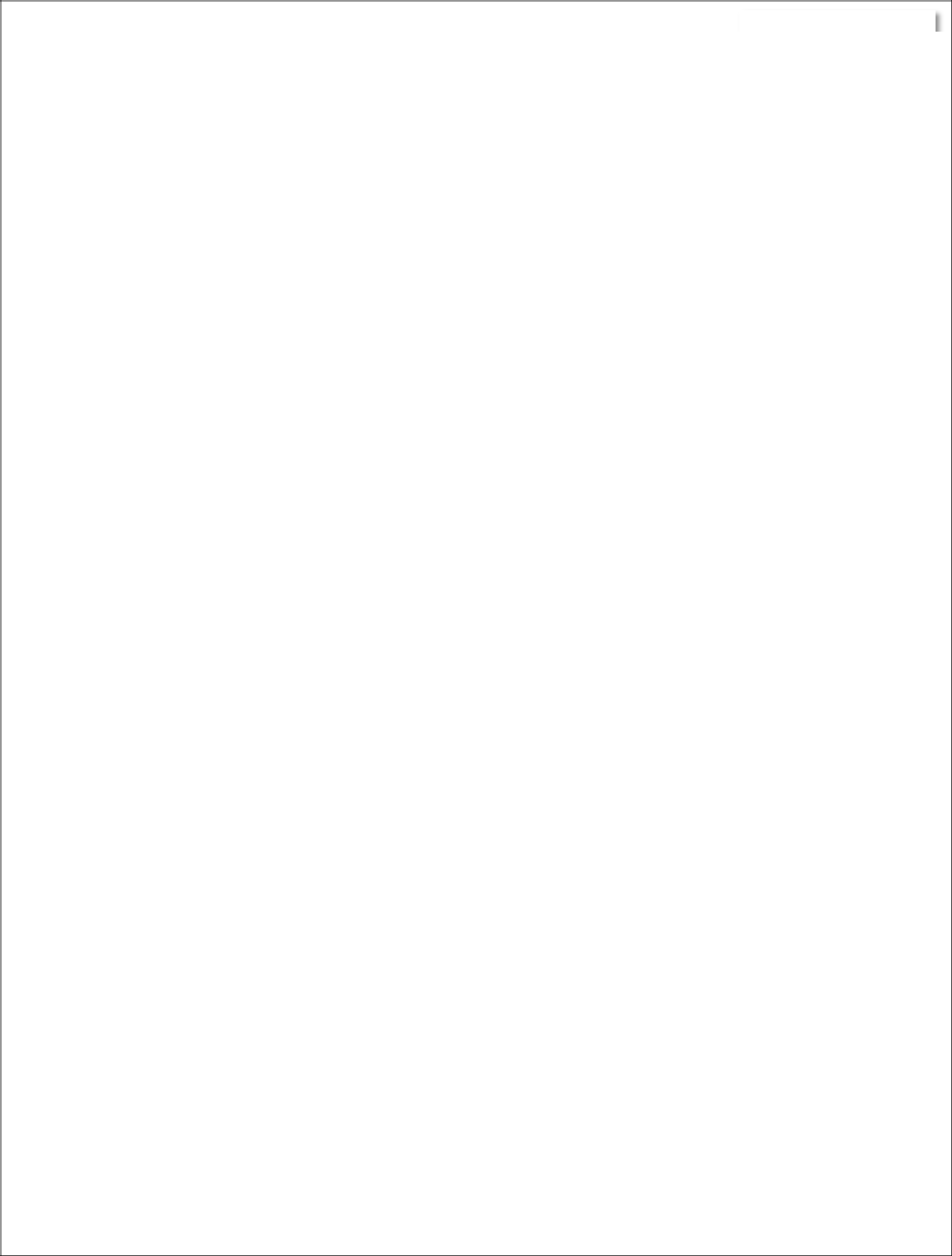 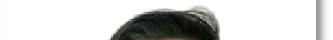 MIS executive & Sales Coordinator / Office Assistant /Cashier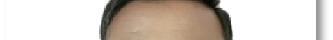 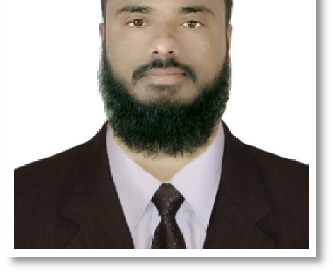 ProfileAn MIS Executive & sales coordinator – or Management Information System Executive – is responsible for planning, coordinating and directing all computer-related activities within an organization. They help determine the company's information technology goals, and are responsible for implementing computer systems to meet those goals.WORK EXPERIENCE (7 years +)1. DESIGNATION: - MIS EXECUTIVE – SALES COORDINATOR	(DEC-2015 TO OCT-2019)Report To Unit HeadWorking in SAP & MS Excel, PowerPointMake a sales report everyday and send each team memberCommunicated between Sales Team & Unit head departments provide support for sales activities Responsible for creating MIS & Data Analysis as require managementsData entry of competitor NEWS papers.Generating CCR report for sales team as per requirement. Planning and Tracking Team Activities and DeliverablesMake a presentation for Unit head every month for town hall meeting RESTAURANTDESIGNATION: - CASHIER (EVENING SESSION)	(JUNE-2018 TO NOV-2019)Report To Restaurant OwnerBill Entry in Restaurant Software Take and fill ordersAssisting the cashier in generation of the daily cash reportsAssisted with clean-up ,Maintaining detailed records of served orders and collected cash Manage large sums of money daily3. VASAIWALA INDUSTRIAL TRANING CENTERDESIGNATION: ADMIN ASSISTANT / COMPUTER INSTRUCTOR	(2010 TO OCT-2015)Report To Principal: Mr. Tofique BodavaConduct clerical duties, including filing, answering phone calls, responding to emails and preparing documentsControl Student Documents & Also Staff / Teacher Attendance Strategy planning & administrationFront Desk OperationsComputer Teacher from the period of oct-10 to aug-15Actively involved in supervising & managing operation planning & development and directing the day to day academic & associated operation of the ITI.EducationBACHELOR OF ART - Social sci. Complete BA in Bhavnagar university passed In2014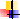 O Level- Diploma	- Foundation in diploma course in DOEACC society pass with B grade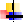 C.O.P.A	- Computer Operator cum programming assistant– pass in 2010 with 69 %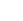 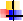 HSCSSC- Commerce Stream (Higher Secondary) Pass in 2009 with 64% - (Matriculation) Pass in 2007 with 59%ProficiencyThanks,SaiyadD.O.B.:27th -June-1992Nationality:IndiaEmail Id:Saiyad-397353@gulfjobseeker.com Visa Status:On visit visa SAPOffice ClericalMS officeDTPAdvance ExcelTallySales coordinationBasic hardware problem solvingBasic hardware problem solvingEmail coordinationOS & Software installationOS & Software installation